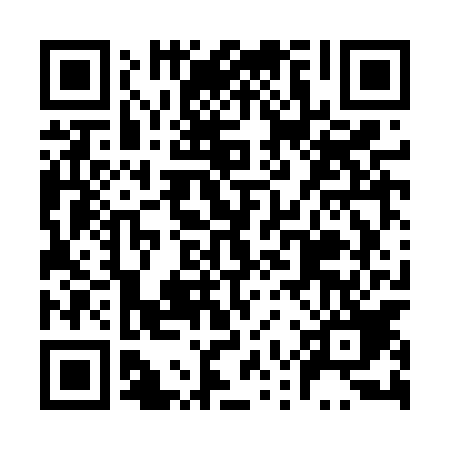 Ramadan times for Wygnanow, PolandMon 11 Mar 2024 - Wed 10 Apr 2024High Latitude Method: Angle Based RulePrayer Calculation Method: Muslim World LeagueAsar Calculation Method: HanafiPrayer times provided by https://www.salahtimes.comDateDayFajrSuhurSunriseDhuhrAsrIftarMaghribIsha11Mon4:004:005:5211:393:325:285:287:1312Tue3:573:575:5011:393:345:305:307:1513Wed3:553:555:4711:393:355:315:317:1714Thu3:533:535:4511:393:365:335:337:1915Fri3:503:505:4311:383:385:355:357:2116Sat3:483:485:4111:383:395:365:367:2317Sun3:453:455:3811:383:415:385:387:2518Mon3:423:425:3611:373:425:405:407:2719Tue3:403:405:3411:373:435:425:427:2920Wed3:373:375:3111:373:455:435:437:3021Thu3:353:355:2911:373:465:455:457:3222Fri3:323:325:2711:363:475:475:477:3423Sat3:293:295:2511:363:495:485:487:3724Sun3:273:275:2211:363:505:505:507:3925Mon3:243:245:2011:353:515:525:527:4126Tue3:213:215:1811:353:535:535:537:4327Wed3:193:195:1511:353:545:555:557:4528Thu3:163:165:1311:343:555:575:577:4729Fri3:133:135:1111:343:565:585:587:4930Sat3:103:105:0811:343:586:006:007:5131Sun4:084:086:0612:344:597:027:028:531Mon4:054:056:0412:335:007:047:048:552Tue4:024:026:0212:335:017:057:058:583Wed3:593:595:5912:335:037:077:079:004Thu3:563:565:5712:325:047:097:099:025Fri3:533:535:5512:325:057:107:109:046Sat3:503:505:5312:325:067:127:129:077Sun3:473:475:5012:315:077:147:149:098Mon3:443:445:4812:315:097:157:159:119Tue3:413:415:4612:315:107:177:179:1410Wed3:383:385:4412:315:117:197:199:16